GRAM 11						Le dialogue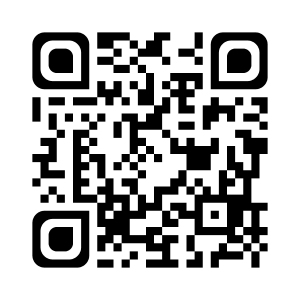 Dans un texte on trouve du récit (le narrateur raconte) et des dialogues (les personnages parlent).Pour écrire un dialogue :1 - Je mets un tiret et je vais à la ligne dès qu’un personnage prend la parole.2 - Je mets des incises avec des verbes du dialogue quand cela est nécessaire.Ex :        - Bonjour, dit le loup.              - Bonjour à toi aussi loup, répond la jeune fille.              - Où vas-tu ? Quelques exemples de verbes de dialogue (à compléter au fur et à mesure des rencontres) : dire, répéter, demander, répondre, essayer, crier, hurler, murmurer, chuchoter, marmonner, expliquer… Je sais ma leçon si…GRAM 11 Je connais les règles de présentation du dialogue.GRAM 11 Je sais rédiger un dialogue en le présentant correctement.